Załącznik nr 12   								pieczęć Wykonawcy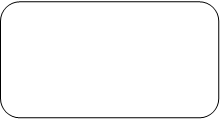                                                   ………………………., dnia ……………20…. r.Oświadczenie o zatrudnieniu1. Na podstawie art.95 ustawy z dnia 11.09.2019 r. Prawo zamówień publicznych (Dz.U. z 2019r., poz.2019z późn. zm.),      ……………………………………………………………/dokładne określenie podmiotu składającego oświadczenie, nazwa Wykonawcy/podwykonawcy/reprezentowanym przez Pana/Panią …....………………………………………………………,oświadczam, iż do wykonywania czynności wchodzących w skład przedmiotu                            zamówienia zatrudniam na podstawie umowy o pracę w oparciu o Kodeks pracy osoby wykonujące czynności wchodzące w skład przedmiotu zamówienia polegające na: robotach elektrycznych i hydraulicznych, w postępowaniu p.n.: „Przebudowa i remont pomieszczeń kancelarii leśnictwa Werechanie”- zgodnie z warunkami SWZ i umowy.Pracownicy                            …………………………………………………………………………………………..……………….                                                  data i podpis osoby uprawnionej do złożenia oświadczenia w imieniu Wykonawcy/Podwykonawcy2. Oświadczam, iż zostałem poinformowany, że za składanie fałszywych oświadczeń, zgodnie z art. 233 § 1 ustawy z dnia 6 czerwca 1997 r. - Kodeks karny (Dz.U. z 2020 r., poz. 1444, ze zm.), grozi od 6 miesięcy do 8 lat pozbawienia wolności.                                …………………………………………………………………………………………..……………….                                                  data i podpis osoby uprawnionej do złożenia oświadczenia w imieniu Wykonawcy/Podwykonawcy  W dniu ……… Wykonawca/Podwykonawca* ……………………….………………….. przedłożył w postaci .……………………… potwierdzający wymogi zatrudnienia osób na podstawie umowy o pracę - zgodnie z umową z dnia ………………………………  znak ……………………… *                                                                                                                                                                      …………………………………	                                                       ………………….………… ,    data i podpis osoby uprawnionej                                                            data i podpis osób ze strony Zamawiającego       do złożenia oświadczenia w imieniu Wykonawcy/Podwykonawcy * niepotrzebne skreślićLp.Imię i nazwisko pracownikaRodzaj umowy o pracę i data jej zawarciaWymiar etatuZakres obowiązków pracownika